Муниципальное бюджетное общеобразовательное учреждение "Петропавловская средняяобщеобразовательная школа"План работы физкультурно-спортивного клуба                                                 «Чемпион» Девиз:    Дружно, смело, с оптимизмом - за Здоровый Образ жизни!!"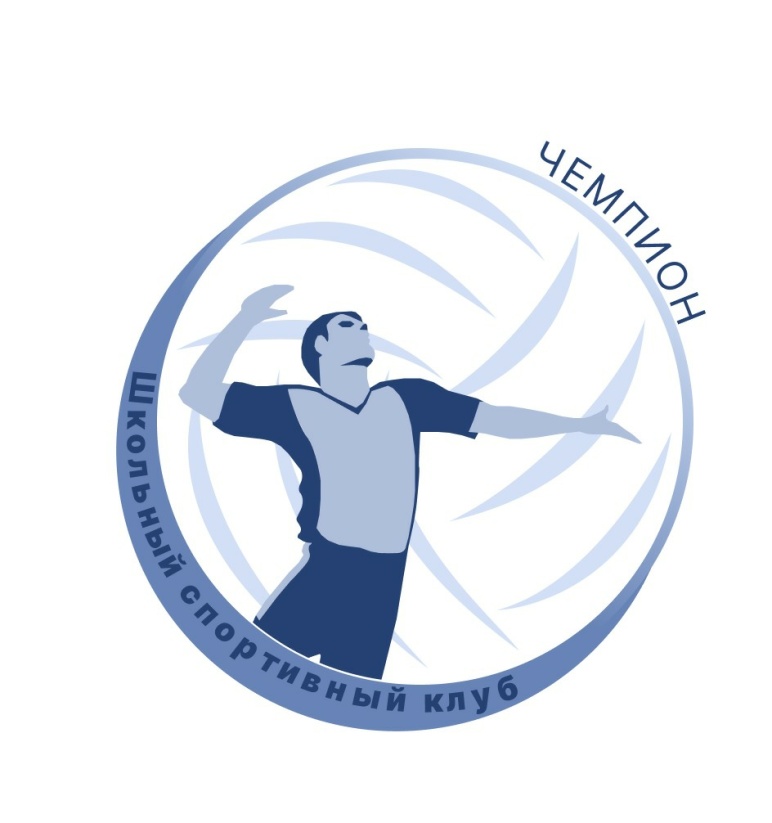 2023-2024 ГОД.Тренер-педагог Дегтярев Денис Николаевич	«Утверждаю»Директор школы________ Гущина С.В.«__» «________» «2023 г.»План  работы 	физкультурно-спортивного  клуба  «Чемпион»  на  2023 – 2024 уч. год.№МероприятиеСрокиСрокиКол-во участниковКол-во участниковВнутришкольные мероприятияВнутришкольные мероприятияВнутришкольные мероприятияВнутришкольные мероприятияВнутришкольные мероприятияВнутришкольные мероприятия1«От значка ГТО к Олимпийским медалям», сдача норм ГТО«От значка ГТО к Олимпийским медалям», сдача норм ГТОНоябрьНоябрь1-11 классы2Общешкольный осенний кроссОбщешкольный осенний кросссентябрьсентябрь1-11 классы3Соревнование на личное первенство школы по настольному теннисуСоревнование на личное первенство школы по настольному теннисуоктябрьоктябрь5-11 классы 4Шахматный и шашечный турнирШахматный и шашечный турнирноябрьноябрь2-11 классы5Школьная спартакиада   Школьная спартакиада   Осенние каникулыОсенние каникулы5-11 классы6Первенство школы по баскетболуПервенство школы по баскетболуДекабрьДекабрь7-11 класс7 Спортивное мероприятие «Зимние забавы» Спортивное мероприятие «Зимние забавы»Зимние каникулыЗимние каникулы1-11 классы8Первенство школы по лыжным гонкам «Открытие лыжного сезона»Первенство школы по лыжным гонкам «Открытие лыжного сезона»январьянварь5-11классы9февральфевраль5-11 классы10Спортивное мероприятие ко «Дню защитника» (силовая подготовка)Спортивное мероприятие ко «Дню защитника» (силовая подготовка) февраль февраль5-11 классы11Веселые старты ко «Дню защитника» Веселые старты ко «Дню защитника»  февраль февраль1-4 классы12Конкурсная программа для девушек и девочек прирученная к 8 мартаКонкурсная программа для девушек и девочек прирученная к 8 мартамартмарт1-11 классы13Первенство школы по пионерболуПервенство школы по пионерболуМартМарт1-5 классы14Первенство школы по волейболуПервенство школы по волейболуМартМарт6-11 классы15Школьная спартакиадаШкольная спартакиадаВесенние каникулыВесенние каникулы5-11 классы16День здоровьяДень здоровьяАпрель Апрель 1-11 классы17Первенство школы по футболуПервенство школы по футболуАпрельАпрель5-11 классы18«От значка ГТО к Олимпийским медалям», сдача норм ГТО«От значка ГТО к Олимпийским медалям», сдача норм ГТОМайМай5-11  классы19ТурслётТурслётСентябрьСентябрь1-11 классыСоревнования в зачет Спартакиады школьников Большесосновского  района.Соревнования в зачет Спартакиады школьников Большесосновского  района.Соревнования в зачет Спартакиады школьников Большесосновского  района.Соревнования в зачет Спартакиады школьников Большесосновского  района.1Осенний кросс  «Золотая осень» сборнаясентябрь2Туризм сборнаясентябрь3Мини-футбол 5-9 классоктябрь4Волейбол 7- 9 классыНоябрь5Баскетбол 7-9 классыдекабрь6Настольный теннис сборнаямарт7Весенний кросс сборнаяАпрель8Кубок «Куляпина»АпрельОрганизационно - педагогическая  работаОрганизационно - педагогическая  работаОрганизационно - педагогическая  работаОрганизационно - педагогическая  работаОрганизационно - педагогическая  работаОрганизационно - педагогическая  работаОрганизационно - педагогическая  работаОрганизационно - педагогическая  работаОрганизационно - педагогическая  работаОрганизационно - педагогическая  работа1Обсуждение и утверждение плана работы на  2023 - 2024 учебный годСентябрьСентябрьСентябрьСентябрьРуководитель ФСК Директор школыРуководитель ФСК Директор школыРуководитель ФСК Директор школыРуководитель ФСК Директор школы2Составление режима работы спортивных секций. Составление плана спортивно-массовых мероприятий на 2023-2024 уч. год.сентябрьсентябрьсентябрьсентябрьРуководитель ФСК, ответственный по воспитательной части.Руководитель ФСК, ответственный по воспитательной части.Руководитель ФСК, ответственный по воспитательной части.Руководитель ФСК, ответственный по воспитательной части.3Подготовка спортивного зала и площадок. Подготовка команд участников. Подбор судейских бригадВ течение годаВ течение годаВ течение годаВ течение годаРуководитель ФСК,Руководитель ФСК,Руководитель ФСК,Руководитель ФСК,4Оформление стенда клуба: Оформление текущей документации (таблицы соревнований, поздравления, объявления); Обновление необходимой информации; ·      В течение годаВ течение годаВ течение годаВ течение годаРуководитель ФСК,Руководитель ФСК,Руководитель ФСК,Руководитель ФСК,Учебно – воспитательная  работаУчебно – воспитательная  работаУчебно – воспитательная  работаУчебно – воспитательная  работаУчебно – воспитательная  работаУчебно – воспитательная  работаУчебно – воспитательная  работаУчебно – воспитательная  работаУчебно – воспитательная  работаУчебно – воспитательная  работа1Участие в общешкольных, классных родительских собраниях, консультации родителей. Привлечение родителей для участия в спортивно-массовых мероприятиях в качестве участников, судей и группы поддержки.Участие в общешкольных, классных родительских собраниях, консультации родителей. Привлечение родителей для участия в спортивно-массовых мероприятиях в качестве участников, судей и группы поддержки.Участие в общешкольных, классных родительских собраниях, консультации родителей. Привлечение родителей для участия в спортивно-массовых мероприятиях в качестве участников, судей и группы поддержки.Участие в общешкольных, классных родительских собраниях, консультации родителей. Привлечение родителей для участия в спортивно-массовых мероприятиях в качестве участников, судей и группы поддержки.В течение годаВ течение годаВ течение годаРуководитель ФСКРуководитель ФСК2Организация и проведение спортивно-массовых мероприятий и праздников (согласно плану)Организация и проведение спортивно-массовых мероприятий и праздников (согласно плану)Организация и проведение спортивно-массовых мероприятий и праздников (согласно плану)Организация и проведение спортивно-массовых мероприятий и праздников (согласно плану)В течение годаВ течение годаВ течение годаРуководитель ФСКРуководитель ФСКМетодическая  работаМетодическая  работаМетодическая  работаМетодическая  работаМетодическая  работаМетодическая  работаМетодическая  работаМетодическая  работаМетодическая  работаМетодическая  работа1Посещение семинаров для руководителей ФСКПосещение семинаров для руководителей ФСКВ течение годаВ течение годаВ течение годаВ течение годаВ течение годаВ течение годаРуководитель ФСК2Изучение нормативной документации, регламентирующей деятельность ФСКИзучение нормативной документации, регламентирующей деятельность ФСКВ течение годаВ течение годаВ течение годаВ течение годаВ течение годаВ течение годаРуководитель ФСК3Посещение занятий  спортивных секцийПосещение занятий  спортивных секцийВ течение годаВ течение годаВ течение годаВ течение годаВ течение годаВ течение годаРуководитель ФСКСпортивно – массовая  работаСпортивно – массовая  работаСпортивно – массовая  работаСпортивно – массовая  работаСпортивно – массовая  работаСпортивно – массовая  работаСпортивно – массовая  работаСпортивно – массовая  работаСпортивно – массовая  работаСпортивно – массовая  работа1Составление и утверждение плана спортивно-массовых мероприятий.Составление и утверждение плана спортивно-массовых мероприятий.Составление и утверждение плана спортивно-массовых мероприятий.ОктябрьОктябрьОктябрьОктябрьОктябрьРуководитель ФСК2Организация и проведение внутриклубных соревнований и праздниковОрганизация и проведение внутриклубных соревнований и праздниковОрганизация и проведение внутриклубных соревнований и праздниковВ течение годаВ течение годаВ течение годаВ течение годаВ течение годаРуководитель ФСК3Обеспечение участия команд клуба в районных соревнованиях и соревнованиях среди ФСКОбеспечение участия команд клуба в районных соревнованиях и соревнованиях среди ФСКОбеспечение участия команд клуба в районных соревнованиях и соревнованиях среди ФСКВ течение годаВ течение годаВ течение годаВ течение годаВ течение годаРуководитель ФСККонтроль  и  руководствоКонтроль  и  руководствоКонтроль  и  руководствоКонтроль  и  руководствоКонтроль  и  руководствоКонтроль  и  руководствоКонтроль  и  руководствоКонтроль  и  руководствоКонтроль  и  руководствоКонтроль  и  руководство1Анализ хода выполнения поставленных задач и проведения спортивно-массовых мероприятий  В течение годаВ течение годаВ течение годаВ течение годаВ течение годаРуководитель ФСКРуководитель ФСКРуководитель ФСК2Корректировка работы клубаВ течение годаВ течение годаВ течение годаВ течение годаВ течение годаРуководитель ФСКРуководитель ФСКРуководитель ФСК3Составление и утверждение календарно-тематических планов тренировочных занятий на учебный год. Включая ФГОС и ВФКГТООктябрьОктябрьОктябрьОктябрьОктябрьРуководитель ФСК, ответственный по ВРРуководитель ФСК, ответственный по ВРРуководитель ФСК, ответственный по ВР